Publicado en Sevilla el 13/04/2018 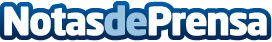 Cedeco y 101 Motorsport, unidos en la formación en mecánica de motos de competiciónLa escuela de Mecánica de Motos de Competición CEDECO alcanza un acuerdo de colaboración con el equipo de competición de motocross 101 MOTORSPORT. Gracias a este acuerdo, los alumnos del curso de formación en Mecánica de Motos de Competición que CEDECO imparte en Sevilla, realizarán prácticas profesionales en los campeonatos en los que participa 101 MOTORSPORTDatos de contacto:CedecoNota de prensa publicada en: https://www.notasdeprensa.es/cedeco-y-101-motorsport-unidos-en-la-formacion Categorias: Nacional Motociclismo Andalucia Industria Automotriz Cursos http://www.notasdeprensa.es